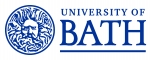 Job Description	Person SpecificationJob title:Research AssociateDepartment/School:Social & Policy SciencesGrade:7Location:Claverton Down Campus, but must be able to travel, at times for extended periods (i.e., several weeks)Job purposeWe require a postdoctoral research associate with advanced skills and experience in the use of quantitative methods on one or more national longitudinal panel or cohort data sets. The research associate will take the lead on data management and analyses of the British Household/Understanding Society longitudinal survey and German Socio-Economic Survey as part of the European Research Council funded project NEWFAMSTRAT. The researcher will be responsible for secondary data analysis using event history, quantile regression, and other statistical techniques suitable to panel data, developing and giving presentations at international conferences, taking the lead and co-authoring articles for prestigious international peer-reviewed journals, preparation of policy briefs, and possibly drafting further funding bids.  Reports to:Professor Lynn Prince Cooke Staff management responsibilityNone initially, although oversight of other project researchers, technical staff, or supervision of doctoral students may be required.Main duties and responsibilities Main duties and responsibilities 1Conduct individual and/or collaborative analyses and sensitivity tests of the indicated data per the subprojects of NEWFAMSTRAT. Take a lead in the design and execution of the research described for each subproject and question with minimal supervision.  This includes management and analysis of existing data related to the project using state-of-the-art quantitative panel data techniques..2Write up results of research and produce individual as well as co-authored published outputs in high-quality peer-reviewed journals and presses. 3Project management: e.g. timetabling and meeting project milestones; keeping appropriate time records and contribute to periodic reporting; participating in regular discussions with research team, advisory board members, and other collaborative partners. Liaise with key stakeholders.4Disseminate academic results of project as appropriate to the discipline e.g. by presentations at conferences, organizing a conference panel, assisting in editing special journal edition, etc. 5Participate regularly in group meetings and prepare and deliver presentations to project team, internal and external stakeholders or other audiences.6Continually update knowledge and understanding in field or specialism to inform research activity.7Identify sources of complementary funding and provide assistance with preparing bids to funding bodies and contribute to securing of funds for further research.8Disseminate knowledge of research advances to inform policy makers and the general public via a website, briefs, presentations, blog, etc. Special conditions Compliance with all relevant Codes of Practice and regulations for the University and relevant discipline, and any further requirements of the EU.Career and Professional Development ActivitiesFrom time to time you may be asked to assist in the facilitation of CPD activities.  This will form part of your substantive role and you will not receive additional payment for these activities.  CriteriaEssentialDesirableExperience/KnowledgePostdoctoral experience√Demonstrates significant depth and breadth of specialist knowledge of subject matter to contribute to research programmes and to the development of departmental research culture√Demonstrates significant knowledge of and experience with management and analysis of one or more national longitudinal or cohort panel data sets √Demonstrates awareness of and ability to integrate latest theoretical and empirical developments in the field of research to develop new articles.√Demonstrates potential to publish independently in high quality, peer reviewed journals√SkillsAbility to conduct sophisticated quantitative research work independently and disseminate results internationally via presentations and publishing √Ability to organise and prioritise own workload with minimal supervision, including timekeeping and budget compliance √Excellent oral, interpersonal, and written communication skills√Demonstrated proficiency in quantitative analyses of large-scale panel datasets using STATA, and development of sensitivity tests for statistical appendices√Knowledge and experience using semi-parametric approaches√AttributesInnovation and developing creative solutions √Eye for detail and desire to continuously improve.√Tenacity – working to achieve own objectives and overcoming obstacles √Ability to be an effective team member, both supporting the PI as well as collaborating with colleagues √QualificationsA PhD or DPhil degree in subject area of direct relevance to the project. √